Noteguide for Adding two AM vectors - Videos 3E	        Name					Write down the steps for this: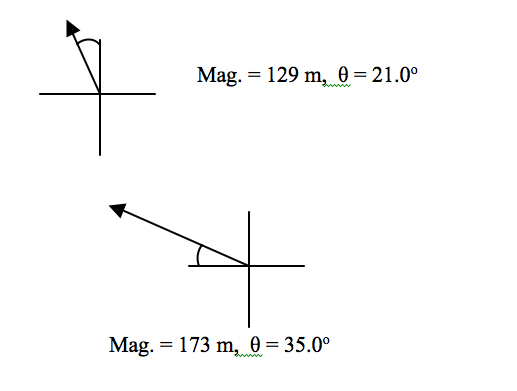 